3. Summer holiday maths – sneaky surveysWhat better way to help your child practise maths than by sneaking some in during car journeys and other downtime in the summer in the form of surveys!Carrying out surveys in the community is the sort of thing classroom teachers would be doing more of if they had more capacity working within the curriculum.It’s an outdoor maths activity that can be easily organised, and during the holidays you might have the time to help your child conduct one themselves.Choose a topic (different types of transport, food tastes, current events – you could cover almost anything within reason) and get out and about to discover the data.If your child captures all their data in a tally chart first, you could then ask them to draw a bar or pie chart to further represent what they have discovered.Presenting data they have gathered themselves will be much more fun than using information from textbooks!Here is an example of what your child could produce: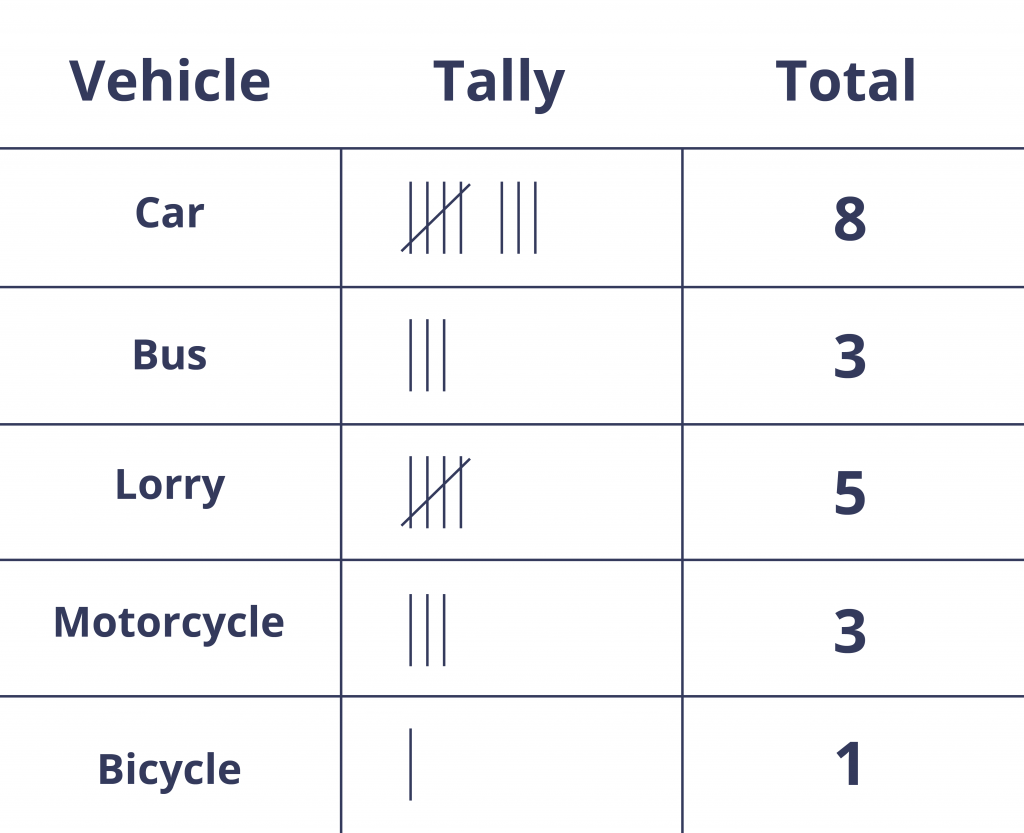 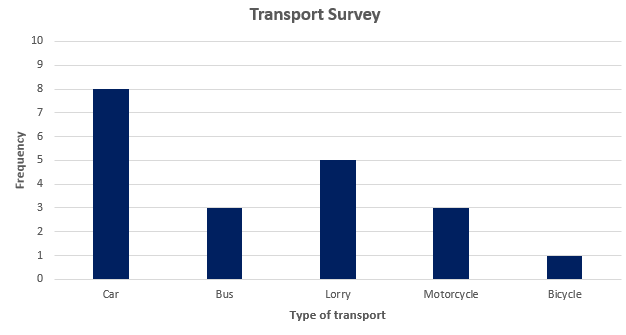 